AUTUMN MIST FIBER ORDER 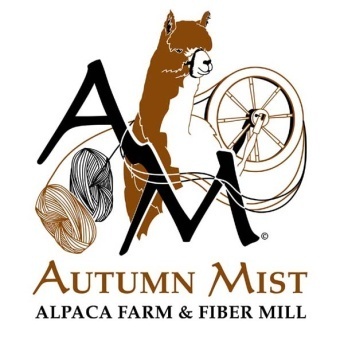 FORM 2017DATE:_________                      ORDER FORM #/NAME_____________  PRICING IS FOR ALPACA ONLY…..PLEASE CALL FOR OTHER FIBERSQuestions can be referred to 607-868-5401or autumnmistalpacafarm@gmail.comCustomer Name______________________Farm __________________________________Address___________________________________________City__________________State______ Zip________                  Phone_________________________Email______________________________________                                  Type of Fiber___________Weight of Fiber______________       Is your fleece skirted? Yes__ No___  If we have to skirt $25.00 a fleece is charged
NEW:  3 lb minimum…anything under 3 lb you will be charged for 3 lb regardless
Services:   Washing $7.50 lb                  
_____Roving 75yard bumps  $15.00 lb      roving & batting are picked & dehaired_____Batting 2 x 5 sheets   $15.00 lb                                 _____Core Spun yarn 100 yard bump  $12.00 lb         (Rug Yarn 1 or 2 colors...if you request more colors additional charges will apply)YARN        ___  Ultrafine, smaller then Lace…in single or 2 ply only   $38.00 lb                ______Lace      _____Fingering       $30.00 lb                 _____Sport       _____DK             $28.00lb                       _____Worsted  ______Bulky          $25.00 lb                                             ______NEW:  Make It Pretty- We’ll do the guesswork for you!PLY     circle one please
        Single       2 ply    3 ply    4 ply____Winding finished yarn into skeins  ___ 100 yrd  __150 yrd  __200yrd_____Dying fibers using Cushing dyes  $10.00lb    Greener Shades  $12.00lb_____Blending of Fibers   $2.00lb (with your fiber-if you buy ours its free blending)              Please note:     Any order will now require a 50% deposit prior to processing…..we accept all major credit cards along with cash and checks  we will call for depositI have read & understand all the charges on this form & agree to them_______________PLEASE READ INSTRUCTIONS FOR PROCESSING VERY CAREFULLY-YOU MUST SIGN THE INSTRUCTIONAL PAGE AND INCLUDE ONE COPY WITH YOUR SHIPMENT.
(IF YOU HAVE SEVERAL ORDERS WITH SEPARATE ORDER FORMS JUST PRINT PAGE ONE FOR REMAINDER OF FORMS)INSTRUCTIONS FOR SENDING FLEECE
PRICING ON ORDER FORM IS FOR ALPACA ONLY.  FOR OTHER TYPES OF FIBER PLEASE CALL OR EMAIL FOR PRICE.
ANY ORDER BELOW 3 POUNDS INCOMING WEIGHT WILL BE CHARGED FOR 3 POUNDS INCOMING AND OUTGOING....PLEASE CONSIDER COMBINING ORDERS (WE CAN HELP YOU DO THIS)WE WILL DO OUR BEST TO MATCH THE SIZE REQUESTED, HOWEVER, THAT IS NOT ALWAYS POSSIBLE.  FINER FIBER WILL NATURALLY SPIN A FINER SIZE AND COARSER FIBER WILL NATURALLY SPIN A HEAVIER SIZE.3.	PRICES REFLECT CLEAN SKIRTED FIBER.  FIBER THAT MUST BE SKIRTED OR WASHED AN ADDITIONAL TIME OR PUT THRU THE SEPARATOR ADDITIONAL TIMES WILL BE CHARGED ACCORDINGLY.4.	THE BETTER YOU SKIRT YOUR FLEECE THE LESS WASTE YOU WILL HAVE HERE.  WE WILL DO OUR BEST TO REMOVE AS MUCH VEGETATION BUT WE WILL NOT GUARANTEE WE CAN REMOVE ALL OF IT.  MORE VEGETATION LEFT IN WHEN SENT WILL RESULT IN HIGHER LOSS.5.	WE WILL CONTACT YOU WHEN YOU ARE UP FOR PROCESSING…AT THAT TIME YOU WILL BE ASKED FOR A 50% DEPOSIT.6.	PAYMENT IS DUE PRIOR TO SHIPMENT OF YARN.  WE ACCEPT ALL MAJOR CREDIT CARDS ALONG WITH PERSONAL AND BUSINESS CHECKS.7.	ANY OUTSTANDING BALANCES WILL BE CHARGED A 5% CHARGE EVERY 30 DAYS ACCOUNT GOES UNPAID.  AFTER 90 DAYS THE UNPAID ORDER BECOMES THE PROPERTY OF AUTUMN MIST FIBER MILL TO DISPERSE AS NEEDED.8.	AUTUMN MIST FIBER MILL WILL NOT BE HELD RESPONSIBLE FOR ANY LOSS OF FIBER DUE TO UNFORSEEN CIRCUMSTANCES, INCLUDING BUT NOT LIMITED TO, FIRE, THEFT, MOTH DAMAGE, WATER DAMAGE.9.	SHIPPING INSTRUCTIONS:  PLEASE PLACE AN ORDER FORM IN EACH BAG TO BE PROCESSED.  YOUR NAME AND PHONE/EMAIL MUST BE ON EACH ORDER FORM OR IT WILL NOT BE PROCESSED.  PLACE FIBER WITH ORDER FORM IN CLEAR PLASTIC BAG-PUSH AIR OUT OF BAG AS MUCH AS POSSIBLE AND PUT IN BOX.  DO NOT SHIP FIBER WITHOUT AN ORDER FORM-IT WILL NOT BE ACCEPTED.10.	WE GENERALLY CARRY IN STOCK THE FOLLOWING FIBERS FOR BLENDING.  THESE FIBERS ARE IN WHITE AND DYED BY REQUEST ONLY.  PLEASE CONTACT FOR A CURRENT PRICE ON BLENDS.BAMBOO, TENCEL, MERINO TOP, NYLON, SILK, RECYCLED SARI SILK.I HAVE READ AND UNDERSTAND THESE INSTRUCTIONS
______________________________________________________DATE__________
A COPY OF THIS FORM MUST ACCOMPANY ONE ORDER FORM.